Les déterminants de santé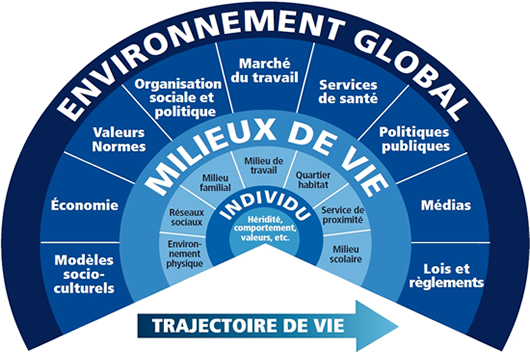 Source : Diagramme de Dalghren & Whitehead, 1991IGAS (2011): « Les déterminants de la santé représentent l’ensemble des facteurs individuels et collectifs, socio-économiques et environnementaux qui vont influencer l’ensemble des conditions de santé et de bien-être de la population. »).